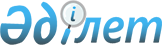 О внесении изменений в постановление акимата Бокейординского района от 3 апреля 2018 года № 51 "Об утверждении методики оценки деятельности административных государственных служащих корпуса "Б" государственного учреждения "Аппарат акима Бокейординского района" и районных исполнительных органов, финансируемых из местного бюджета"Постановление акимата Бокейординского района Западно-Казахстанской области от 14 июля 2022 года № 89
      Акимат Бокейординского района ПОСТАНОВЛЯЕТ:
      1. Внести в в Постановление акимата Бокейординского района от 3 апреля 2018 года № 51 "Об утверждении методики оценки деятельности административных государственных служащих корпуса "Б" государственного учреждения "Аппарат акима Бокейординского района" и районных исполнительных органов, финансируемых из местного бюджета" (зарегистрирован в Реестре государственной регистрации нормативных правовых актов № 5136) следующие изменения:
      в методике оценки деятельности административных государственных служащих корпуса "Б" государственного учреждения "Аппарат акима Бокейординского района" и районных исполнительных органов, финансируемых из местного бюджета" утвержденный указанным постонавлением:
      пункт 5 изложить в следующей редакции:
      "5. Для проведения оценки должностным лицом, имеющим право назначения на государственную должность и освобождения от государственной должности служащего корпуса "Б" (далее – уполномоченное лицо), создается Комиссия по оценке (далее – Комиссия), рабочим органом которой является служба управления персоналом либо в случае ее отсутствия – иное структурное подразделение (лицо), на которое возложено исполнение обязанностей службы управления персоналом (кадровой службой) (далее – служба управления персоналом).
      Состав Комиссии определяется уполномоченным лицом. Количество членов Комиссии составляет не менее 5 человек.";
      пункт 41 изложить в следующей редакции:
      "41. Ознакомление служащего корпуса "Б" с результатами оценки осуществляется в письменной форме. В случае отказа служащего от ознакомления, составляется акт в произвольной форме, который подписывается службой управления персоналом и двумя другими служащими государственного органа.
      При этом служащим, отказавшимся от ознакомления, результаты оценки направляются посредством интранет - портала государственных органов и (или) единой автоматизированной базы данных (информационной системы) по персоналу государственной службы либо системы электронного документооборота в сроки, указанные в пункте 40 настоящей Методики." ;
      пункт 42 исключить.
      2. Настоящее решение вводится в действие со дня его первого официального опубликования.
					© 2012. РГП на ПХВ «Институт законодательства и правовой информации Республики Казахстан» Министерства юстиции Республики Казахстан
				
      Аким Бокейординского района

Н. Даумов
